UNIVERSITE AHMED DRAYA-ADRAR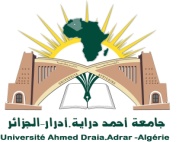 FACULTE DES SCIENCES ET DE LA TECHNOLOGIEDEPARTEMENT DES SCIENCES DE LA NATURE ET DE LA VIE3EME ANNEE BIOCHIMIE APPLIQUEE  UNIVERSITE AHMED DRAYA-ADRARFACULTE DES SCIENCES ET DE LA TECHNOLOGIEDEPARTEMENT DES SCIENCES DE LA NATURE ET DE LA VIE3EME ANNEE PRODUCTION VEGETALEDate Heure GroupesAMPHISBiologie moléculaire 22/03/202216:45-17:4501-02-03-04-05Amphi (ج)Biologie moléculaire 22/03/202216:45-17:4506-07-08-09-10Amphi (ب)Biologie moléculaire 22/03/202216:45-17:4511-12-13-14-15-16Amphi (أ)Biomolécules 23/03/202216:45-17:4501-02-03-04-05Amphi (ج)Biomolécules 23/03/202216:45-17:4506-07-08-09-10Amphi (ب)Biomolécules 23/03/202216:45-17:4511-12-13-14-15-16Amphi (أ)Analyses Biochimiques des Aliments 24/03/202216:45-17:4501-02-03-04-05Amphi (ج)Analyses Biochimiques des Aliments 24/03/202216:45-17:4506-07-08-09-10Amphi (ب)Analyses Biochimiques des Aliments 24/03/202216:45-17:4511-12-13-14-15-16Amphi (أ)Structure et fonction des Macromolécules 26/03/202216:45-17:4501-02-03-04-05Amphi (ج)Structure et fonction des Macromolécules 26/03/202216:45-17:4506-07-08-09-10Amphi (ب)Structure et fonction des Macromolécules 26/03/202216:45-17:4511-12-13-14-15-16Amphi (أ)Génie génétique  27/03/202216:45-17:4501-02-03-04-05Amphi (ج)Génie génétique  27/03/202216:45-17:4506-07-08-09-10Amphi (ب)Génie génétique  27/03/202216:45-17:4511-12-13-14-15-16Amphi (أ)Méthodes et Techniques d’Analyse Biochimiques II 28/03/202216:45-17:4501-02-03-04-05Amphi (ج)Méthodes et Techniques d’Analyse Biochimiques II 28/03/202216:45-17:4506-07-08-09-10Amphi (ب)Méthodes et Techniques d’Analyse Biochimiques II 28/03/202216:45-17:4511-12-13-14-15-16Amphi (أ)Environnement et santé 29/03/202216:45-17:4501-02-03-04-05Amphi (ج)Environnement et santé 29/03/202216:45-17:4506-07-08-09-10Amphi (ب)Environnement et santé 29/03/202216:45-17:4511-12-13-14-15-16Amphi (أ)DateHeureAmphi (2)Grandes cultures22/03/202216:45-17:45Amphi (2)Expérimentation agricole 223/03/202216:45-17:45Amphi (2)Cultures maraichères24/03/202216:45-17:45Amphi (2)Méthodologie de recherche26/03/202216:45-17:45Amphi (2)Cultures pérennes27/03/202216:45-17:45Amphi (2)